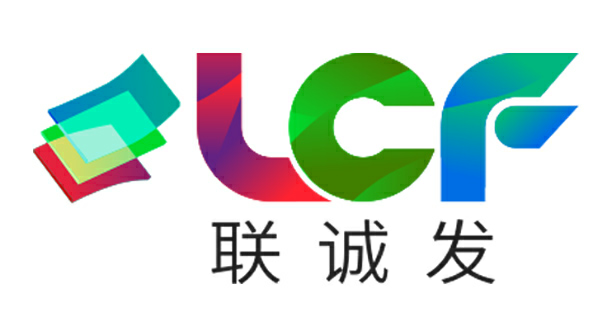 LED显示屏规格书深圳市联诚发科技股份有限公司SHENZHEN LCF TECHNOLOGY CO.,LTD.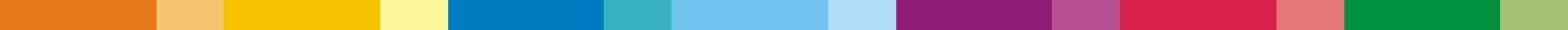 公司地址：深圳市宝安区宝安大道（固戌）联诚发声光电智慧产业园联系电话：0755-29173088      资料传真：0755-29173089企业网址：www.lcf-led.cn      www.lcf-led.com规格图片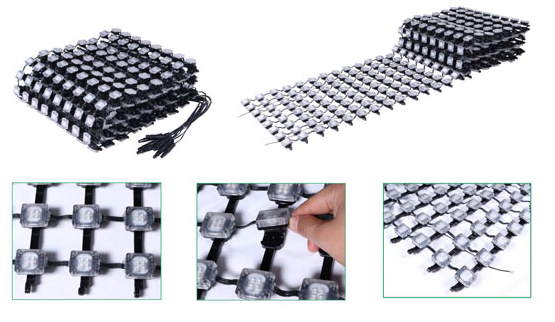 二、单元结构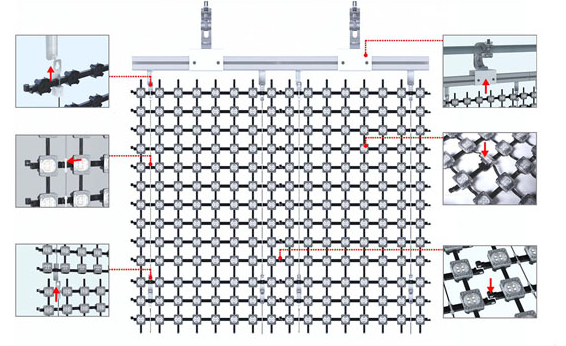 三、超轻 & 透明、易安装这是非常适合超大型户外广告和装饰。防水 – 入口防护等级可达IP66，高刷新率 – 达到680.7十亿种颜色和≥1000赫兹刷新率通过视频VCR消除任何方式或水波纹效果，高亮度 – 亮度可达到12CD/像素，并且可以用于其暴露在太阳直射的区域。1、正方形，菱形，双面显示（专利），智能结构。2、超柔性结构，可安装在常规和不规则形状。3、磁力扣（专利），快速而自然的连接，完美的设计出租。4、60％的透明度。5、IP66，水，阳光，适宜户外高温强阻力。6、快速设置和拆除，重量轻，易于运送和维护。7、多种安装方式；8、轻、薄、高亮度；9、灵活的结构，可定制间距；10、IP66,适合永久户外使用。四、技术参数五、应用规范与标准硬件：《1000BASE-X，1000BASE-T 以太网标准》IEEE802.3ab，EEE802.3z《国际串行通讯标准》                            EIA RS-232-C《电工电子产品基本环境试验规则》 					 GB2421-89《工业计算机系统安装环境条件》						 ZBN18-001《设备可靠性试验总要求》								GB5850.1-86《信息技术设备的无线电干扰极限值和测量方法》      GB9254-98《计算机场地技术条件》           					 GB/2887-89《电磁兼容》												 GB/T17626《UTP电缆芯线定义》									EIA/TIA-T568B软件：《计算机软件开发规范》									    GB8566《计算机软件产品开发文件编制指南》						 GB8567《计算机软件需求说明编制指南》							 GB9385其他：《电子计算机机房设计规范》								GB50174-93编    号RX55类    型P55户外柔性LED显示屏版    本1.0技术咨询400  618  8884序号技术项目细则规格参数1像素构成SMD3535 4LEdS2灯点尺寸30X26X16MM3像素间距55MM4灯点功率1W/像素5核心波长R：625nm，G：525nm，B： 470nm6像素密度330/m27亮度10CD/像素8灯点重量小于16克/像素 9灰度等级独有12bit技术，真色彩，画面还原逼真10扫描驱动方式静态11刷新频率>1000Hz12可视角度X>120度，Y>120度13工作电压交流110-220伏，50/60HZ14环境温度，湿度-40℃~+45℃, RH=10~90%15使用寿命>100,000小时16防护等级LED灯点：IP66 控制盒：IP5417安全规范及认证CE，CCC，ROHS